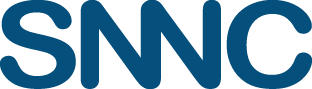 www.snnc.co.kr※ 단체로 참가할 경우 팀원 전원 작성※ 단체로 참가할 경우 팀원 전원 작성※ 시상 등급에 해당하는 제안이 없을 경우 시상하지 않을 수 있으며, 시상 규모(인원, 시상금)는 예산 범위 내 조정될 수 있습니다.기타 사항은 주식회사 에스엔엔씨 기업시민섹션(061-797-9224, snnc_contest@snnc.co.kr)로 문의 바랍니다.SNNC ‘共’ 아이디어 공모전 참가신청서SNNC ‘共’ 아이디어 공모전 참가신청서SNNC ‘共’ 아이디어 공모전 참가신청서SNNC ‘共’ 아이디어 공모전 참가신청서SNNC ‘共’ 아이디어 공모전 참가신청서개인/단체대표 정보구  분개인/단체소  속OO대학교 OO학부(과)개인/단체대표 정보성  명학  번개인/단체대표 정보연락처E-mail단체로 참가할 경우 아래 내용 작성단체로 참가할 경우 아래 내용 작성단체로 참가할 경우 아래 내용 작성단체로 참가할 경우 아래 내용 작성단체로 참가할 경우 아래 내용 작성팀  명팀  원명팀 구성원(성명, 소속 기재)팀 구성원(성명, 소속 기재)팀 구성원(성명, 소속 기재)팀 구성원(성명, 소속 기재)팀 구성원(성명, 소속 기재)성  명소  속소  속성  명소  속제안 내용제안 내용제안 내용제안 내용제안 내용분    야생물다양성 보존, 폐자원 선순환생물다양성 보존, 폐자원 선순환생물다양성 보존, 폐자원 선순환생물다양성 보존, 폐자원 선순환제 안 명  배  경   아이디어 제안 배경  내  용 (※상세내용은 PPT 아이디어 기획서 작성) 제안 내용(PPT 내용에 대해 간략히 기재)  기대효과   예상되는 기대효과  배  경   아이디어 제안 배경  내  용 (※상세내용은 PPT 아이디어 기획서 작성) 제안 내용(PPT 내용에 대해 간략히 기재)  기대효과   예상되는 기대효과  배  경   아이디어 제안 배경  내  용 (※상세내용은 PPT 아이디어 기획서 작성) 제안 내용(PPT 내용에 대해 간략히 기재)  기대효과   예상되는 기대효과  배  경   아이디어 제안 배경  내  용 (※상세내용은 PPT 아이디어 기획서 작성) 제안 내용(PPT 내용에 대해 간략히 기재)  기대효과   예상되는 기대효과  배  경   아이디어 제안 배경  내  용 (※상세내용은 PPT 아이디어 기획서 작성) 제안 내용(PPT 내용에 대해 간략히 기재)  기대효과   예상되는 기대효과2023년  월  일참가자 :          (인/서명)2023년  월  일참가자 :          (인/서명)2023년  월  일참가자 :          (인/서명)2023년  월  일참가자 :          (인/서명)2023년  월  일참가자 :          (인/서명)개인정보 수집 및 이용에 관한 동의서1. 【개인정보 수집·이용 동의】  개인정보의 수집·이용목적    주식회사 에스엔엔씨(SNNC)는 「SNNC ‘共’ 아이디어 공모전」 운영을 위해 아래와 같은  개인정보를 수집 · 관리하고 있습니다.  수집항목    성명, 소속, 학번, 연락처, 이메일 등 개인정보를 공모전에 필요한 최소한의 범위로 합니다.  보유 및 이용기간 : 공모전 시행 기간 동안 보관합니다.개인정보 수집 동의를 거부할 수 있으며 다만, 이 경우 공모전 신청 등이 제한됩니다. 개인정보 수집 · 이용에 동의하십니까?      동의함      동의하지 않음2. 【개인정보 제3자 제공】  개인정보의 수집·이용목적    공모전 검토 및 경연, 사회문제 해결 사업추진 관련 사항에 대한 의견수렴(계획수립, 진행,    결과 확인 등)이 필요한 경우에 한하여 회사의 다른 부서, 유관기관(시청 등 관공서), 업체    등에게 개인정보를 제공하여 활용할 수 있습니다.개인정보 제3자 제공을 거부할 수 있으며 다만, 이 경우 서비스 제공이 제한됩니다. 개인정보 수집 · 이용에 동의하십니까?      동의함      동의하지 않음3. 【초상권 사용 동의】  이용목적    회사 홈페이지, 포스코그룹 사내 홍보 채널, 대학교 홈페이지, 보도자료 배포 및 각종    발행물 제작을 위해 사용합니다.  사용항목 : 공모전 관련 사진 및 동영상초상권 사용 동의를 거부하실 수 있으며 다만, 이 경우 서비스 제공이 제한됩니다. 개인정보 수집 · 이용에 동의하십니까?      동의함      동의하지 않음2023년  월  일참가자 :          (인/서명)서약서참가자(대표자) 성명 : 생년월일 : 본인은 주식회사 에스엔엔씨(SNNC)가 주관하는 「SNNC ‘共’ 아이디어 공모전」에 작품을 출품함에 있어 다음과 같이 서약합니다. 신청, 접수 이후 공개된 아이디어는 법적으로 보호받을 수 없으며, 이를 보호받기 위해서는  신청자가 공개 이전에 직접 지적재산권을 취득하여야 함 접수된 서류는 마감일 이후에는 일체 추가 또는 보완될 수 없으며 반환하지 않음 타 공모전에서 시상 또는 수상 경력이 없는 작품이며, 복수 응모는 가능하나 중복 수상은  불가함 출품된 작품의 저작권(지적재산권과 저작 인격권)은 출품자(창작자)에게 있으며, 저작권은  응모작 수상 후에도 응모자에게 귀속됩니다. 수상작과 관련하여 저작권 분쟁 등 법적 분쟁 발생 시 모든 법적 책임은 응모자에게 있음 당선작은 비영리 목적에 활용되며, 이에 대해 포괄적 이용 권한을 가지며, 이에 동의하지않은 응모자의 응모작은 수상작 선정 대상에서 제외됨 공모 내용 및 심사 규정의 제반 조건에 동의하며, 이에 따른 결과에 대해 이의를 제기하지  않겠음2023년  월  일참가자(대표) :          (인/서명)